Weekly Calendar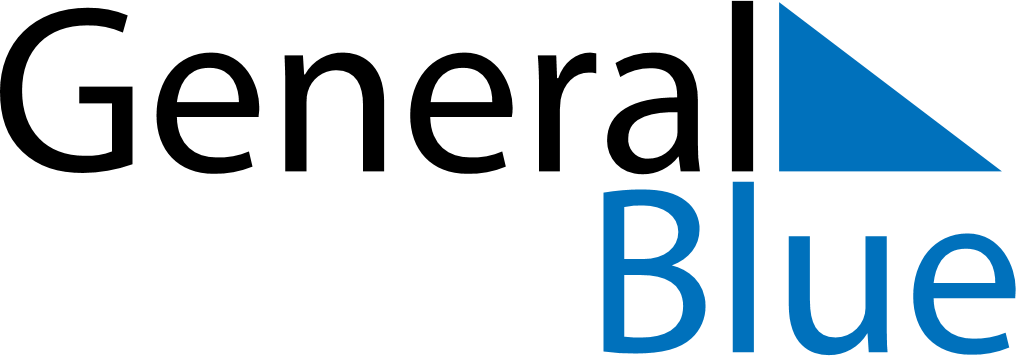 December 7, 2026 - December 13, 2026Weekly CalendarDecember 7, 2026 - December 13, 2026MondayDec 07TuesdayDec 08WednesdayDec 09ThursdayDec 10FridayDec 11SaturdayDec 12SundayDec 13MY NOTES